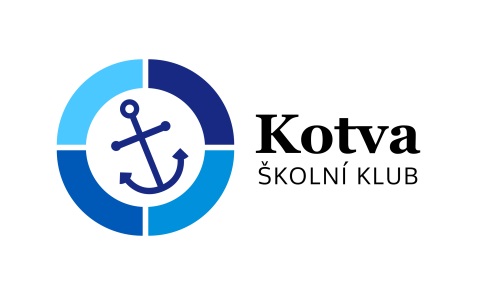 Školní klub KOTVA při CMG a SOŠPg BrnoPřihláška na ZOO karneval 21. - 22. 2. 2022Termín akce: pondělí 21.2. od 18.00 do úterý 22.2. ráno (7.00) – ukončení snídaníS sebou: maska (hodící se do ZOO), příspěvek 100 Kč na jídlo
Tímto podpisem potvrzuji,že se budu plně účastnit programu, který pedagogové s animátory připraví,že se ochotně zapojím do služeb týkajících se provozu akce – úklid, nádobí a další.

V 		dne	
			-----------------------------------------------------------------		-------------------------------------------------------------------
                       podpis zájemce						podpis zákonného zástupce*Nehodící se škrtněte Jméno a příjmení zájemce:Jméno a příjmení zájemce:Jméno a příjmení zájemce:Adresa trvalého bydliště:Adresa trvalého bydliště:Adresa trvalého bydliště:Škola:Škola:Třída:Zdravotní stav: dobrý* – problémový*:…………………………………………………………………….Zdravotní stav: dobrý* – problémový*:…………………………………………………………………….Zdravotní stav: dobrý* – problémový*:…………………………………………………………………….Telefon zákonného zástupce:Telefon zájemce:Telefon zájemce:Přespání: ano - ne